УПРАВЛЕНИЕ ОБРАЗОВАНИЯ АДМИНИСТРАЦИИ Г. КАНСКАМуниципальное бюджетное дошкольное образовательное учреждение Детский сад № 47 «Теремок» комбинированного вида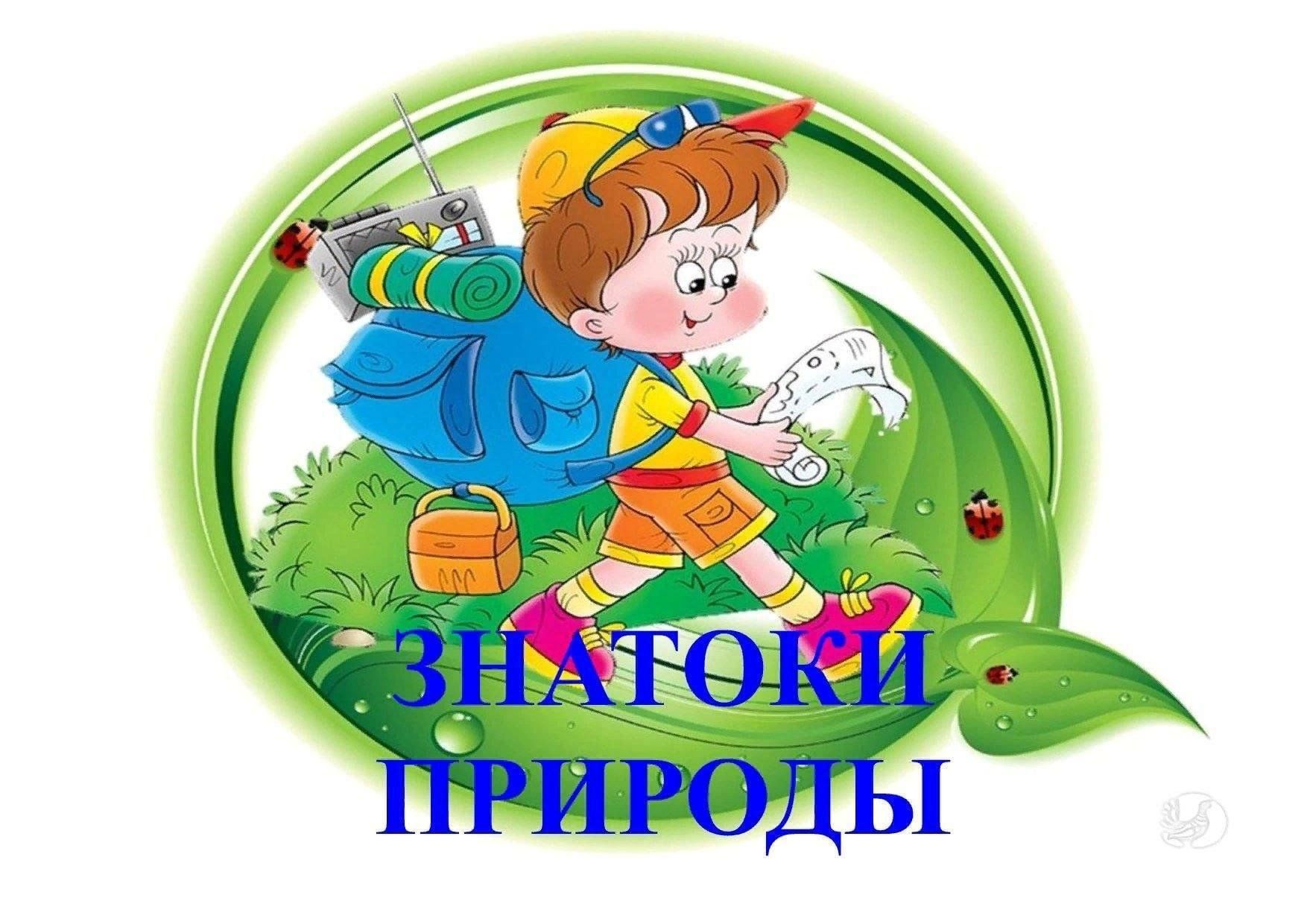 Воспитатель Пшеничникова Ольга Александровна «Знатоки природы»Цель: создание условий для формирования навыков экологической культуры воспитанников, расширение кругозора детей, их знаний по окружающему миру. (познавательному развитию)Задачи:• продолжать уточнять и обобщать знания детей о растительном и животном мире нашего края.• упражнять в умении различать деревья нашего края по описанию.• узнавать и называть птиц, дикорастущие и культурные растения, грибы по их изображению.• Развивать умение работать в коллективе, оказывать друг другу помощь;развивать речь, внимание, умение анализировать содержание вопросов и загадок и давать полный содержательный ответ на них.• Воспитывать познавательный интерес, чувство товарищества, уважение к партнерам и соперникам по игре.Закреплять умение сравнивать и группировать предметы по разным признакам (мусор) развивать умение классифицировать предметы по существенному признаку, обобщать.(4-лишний)сплочение детского коллектива и установления позитивных взаимоотношений между детьми; снятие психоэмоционального напряжения, как способ эмоционального настроя на предстоящий день.(приветствие)Интеграция о.о. –социально-коммуникативное, познавательное, речевое, физическое развитие.Оборудование: «Незнакомый предмет-ящик», медали, осколки «Флора и Фауна» ,часы песочные, карточки «Блиц-опрос», 2шкатулки с загадками –(хлеб, вода),д/и 4-лишний ,экран ТV,мусор пластиковый (бутылки, стаканчики, трубочки, конструктор, киндер-капсулы) ,бумажный (каталоги, картон, коробки, фантики, бумага),2 контейнера «Пластик», «Бумага»,2подноса,крупа-рис,металлические предметы ,магниты, сито ,пинцеты, емкость для крупы и метал. предметов, 2стаканы с водой ,птица –галка, камушки, воронка, песок. Предварительная работа : разучивание приветствия «Здравствуй!» ,повторение материалов по темам: «Родной город», «Природный и животный мир Красноярского края», беседы и игры  «Раздельный мусор», чтение Л. Н.Толстой «Галка», проведение элементарных опытов «Сила магнита», «Очисти воду».Список литературы 1.Веракса Н.Е., Галимов О.Р. «Познавательно-исследовательская деятельность дошкольников». Для занятий с детьми 4-7 лет. – М. Мозаика-Синтез, 2014.2.Дыбина О.В. «Занятия по ознакомлению с окружающим миром в подготовительной группе детского сада. Конспекты занятий. – М.: Мозаика-Синтез, 2011. 3.Николаева С.Н. Парциальная программа «Юный эколог». Система работы в подготовительной группе детского сада. – М.: Мозаика-Синтез ,2016. 4.Соломенникова О. А. Занятия по формированию элементарных экологических представлений в подготовительной группе детского сада. – М.: Мозаика-Синтез, 2009.«Знатоки природы»Подготовительная группаЗвучит музыка (сбор детей на О.Д)Утреннее приветствиеЗдравствуй правая рука — протягиваем вперёд,Здравствуй левая рука — протягиваем вперёд,Здравствуй друг - берёмся одной рукой с соседом,Здравствуй друг — берёмся другой рукой,Здравствуй, здравствуй дружный круг - качаем руками.Мы стоим рука в руке, вместе мы большая лента,Можем маленькими быть - приседаем,Можем мы большими быть — встаём,Но один никто не будетВоспитательСто вопросов – сто ответовКак припомнить то и это?Чтоб про всё на свете знать,Надо много книг читать.Коль в ответе ты уверенПоскорее отвечай!Хочешь сам себя проверитьС нами вместе поиграй! (ответы детей «Да», хотим)Мотив.к О.Д. Ребята найдите в группе предмет, которого раньше в группе не было (ходят по группе, ищут, находят «Черный ящик») (Открываем, в нем медали  )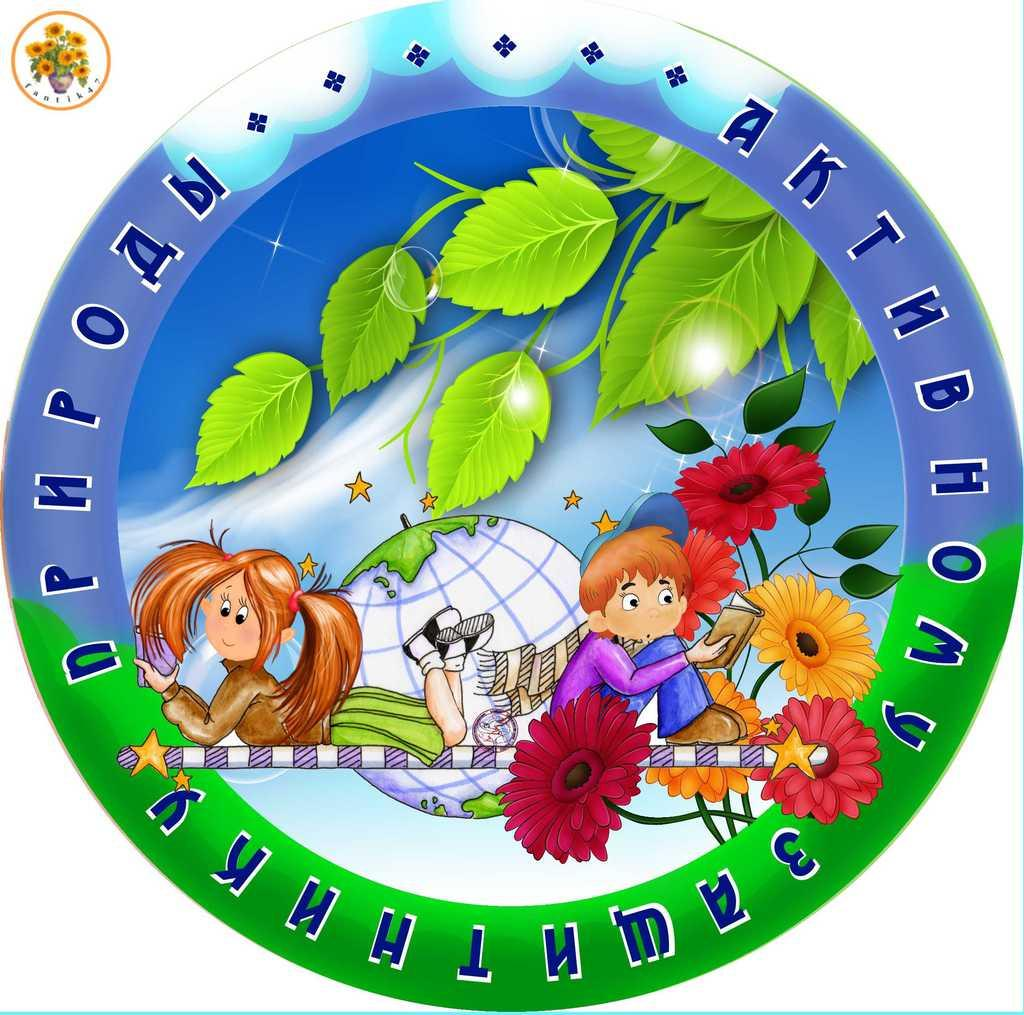 -Ребята, за что люди получают медали? (Рассуждают, за достижения, за спорт, за силу)-А можно сказать, что эти медали за спортивные достижения? (нет, здесь нарисована природа, цветы, земля)….-Посмотрите, здесь осколки 2 цветов зеленого и голубого, возьмите по одному осколку и разбейтесь на 2 команды, согласно выбранному цвету. (разбиваются на команды)Теперь у нас есть 2 команды. Обратите внимание, если вы перевернете осколок и составите все осколки вместе, то у вас получится картинка.(составляют картинку «Флора» и «Фауна»)Посмотрите на картинку и придумайте ей название-это и будет название ваших команд(придумывают названия)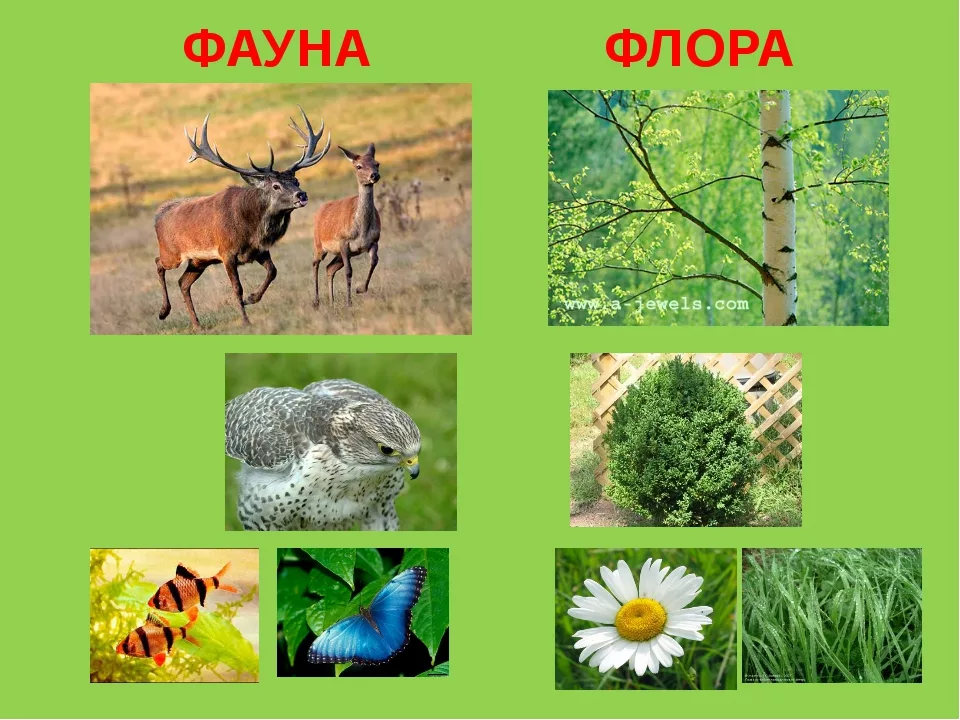 Представляют свои команды, выбирают капитана команды.-А сейчас я вам напомню правила игры:-В процессе игры нельзя подсказывать друг другу и перебивать своих товарищей;-Если команда, отвечающая на вопрос затрудняется или даёт неверный ответ, то отвечает другая команда, т. е. соперники;-За каждый правильный ответ даётся жетон;-Задания выполняются двумя командами поочерёдно;-Нужно быть внимательным и терпеливым.Итак, начинаем нашу игру !1. Вопрос –ответ1. Название нашей планеты –Земля                                       1. Как называется край в котором   мы живем?2. Первый месяц осени-сентябрь                                               2. Сколько всего времен года? -43. Новогоднее дерево –ель                                        3. Сок какого дерева полезен людям-береза4. Как называется природное явление, когда опадают листья?                     4. Как называется лес, где растут сосны, ели, кедр -хвойный 5. Как называется домашний родственник зайца? -Кролик                                                                                    5. Дикий родственник свиньи. –Кабан6. Какое растение лечит ссадины и раны? –подорожник                                         6. Какое растение может нас обжечь? -КрапиваМолодцы, ребята (считаем фишки первого тура, определяем лидеров)2. Внимание «2 шкатулки» для капитанов командКапитаны выбирают шкатулку (советуются, по считалке )Загадка –что находится в шкатулке?1. Рос сперва я на воле в полеЛетом цвел и колосился, а когда обмолотилсяТо в зерно вдруг превратилсяИз зерна в муку и тестоВ магазине занял место (ХЛЕБ)2.  В морях и реках обитает,
Но часто по небу летает.
А как наскучит ей летать,
На землю падает опять. (Вода)Подводим итог 2 тура (считаем фишки, определяем лидера)3.- Ребята, случилась беда - злой  «МУСОР» заполонил  «ПРИРОДУ».И теперь, мы с вами должны спасти природу.Во многих странах – существует раздельный способ сбора мусора. На улицах стоят мусорные контейнеры разных цветов. В них складывают соответствующий мусор. Вы тоже сегодня должны это сделать. Задание: перед вами 2 контейнера -1.команда собирает только пластиковые предметы в соответствующий контейнер,2. команда собирает предметы для контейнера с бумажными отходами.По команде – каждая команда складывает мусор по контейнерам. (Определяем лидеров, считаем фишки)4. «4-лишний»Внимание на экран!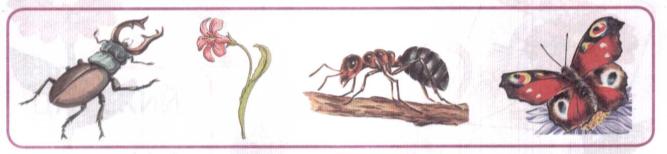 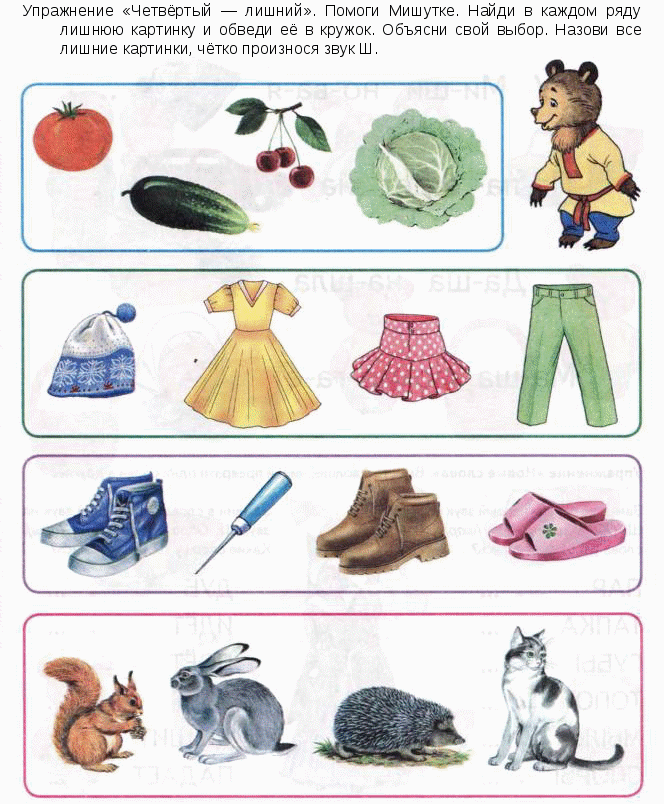 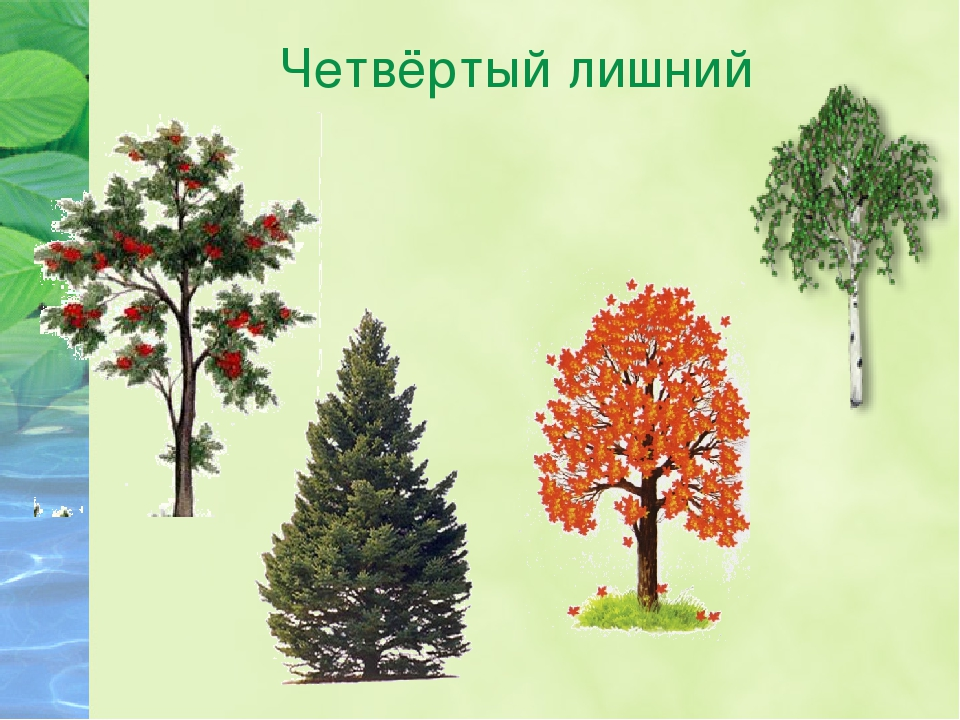 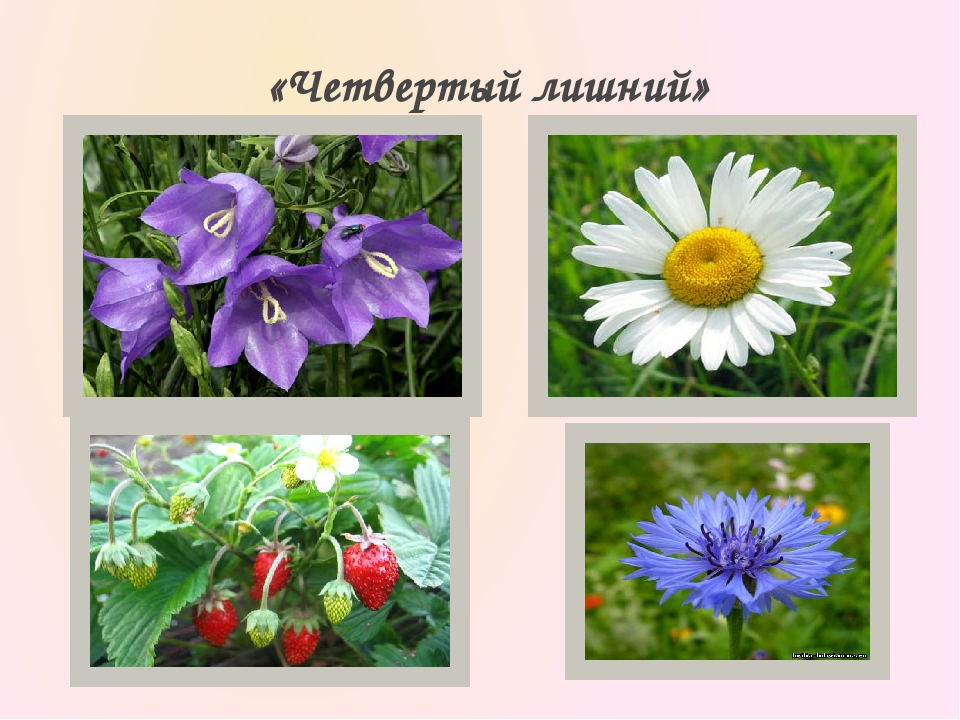 5. Ведущий: А мы переходим к следующему испытанию «Эксперименты» первая команда «Напоите галку».Перед вами на столиках стоят прозрачные бутылки с водой. Но бутылки не полные, и галка, сидящая на горлышке, не может достать воду, а ей так хочется пить. Помогите галке напиться.Вопрос : Как это сделать? (Повысить уровень воды в бутылке. Для этого можно использовать камушки.)Вторая команда «Помоги Золушке»Перед вами на подносе крупа рисовая и разные предметы. Подумайте, как быстрее выполнить задание, чем можно воспользоваться. А предметы, которые могут вам помочь, лежат вот на этом столике. (На небольшом столике лежат: сита разных размеров, магниты, пинцеты, миски, пустые коробочки для пуговиц и крючков.)- Почему вы решили воспользоваться магнитом? (выполняют, рассуждают, анализируют)Ведущий: Трудные поручения, но я думаю, что наши команды с ними справятся. Итак, наши игры юных знатоков природы завершились Вы настоящие друзья и знатоки природы. Я с радостью принимаю вас в «Клуб ЗНАТОКОВ ПРИРОДЫ».Земля наш родной и единственный дом,Так пусть Мир и Счастье поселятся в нем!Планету Земля сохранить мы должны,Иначе просто не будет Земли!Вручает всем детям медали.